§9.  Compliance with certain conditions necessary for valid transferIn no event shall any transfer of legislative jurisdiction between the United States and this State take effect nor shall the Governor transmit any notice proposing such a transfer pursuant to section 8, subsection 2, unless in addition to the other requirements of law:  [PL 1985, c. 802, §2 (AMD).]1.  Title acquired by United States.  The United States of America has acquired title to such land.[PL 1985, c. 802, §3 (AMD).]2.  Jurisdiction of State to tax.  This State shall have jurisdiction to tax private persons, private transactions and private property, real and personal, resident, occurring or situated within such land or other area to the same extent that this State has jurisdiction to tax such persons, transactions and property resident, occurring or situated generally within this State.3.  Service and execution of process.  Any civil or criminal process, lawfully issued by competent authority of this State or any of its subdivisions, may be served and executed within such land or other area to the same extent and with the same effect as such process may be served and executed generally within this State; provided only that the service and execution of such process within land or other areas over which the Federal Government exercises jurisdiction shall be subject to such rules and regulations issued by authorized officers of the Federal Government, or of any department, independent establishment or agency thereof, as may be reasonably necessary to prevent interference with the carrying out of federal functions.4.  Jurisdiction of State and United States.  This State shall exercise over such land or other area the same legislative jurisdiction which it exercises over land or other areas generally within this State, except that the United States shall not be required to forego such measure of exclusive legislative jurisdiction as may be vested in or retained by it over such land or other area pursuant to sections 8 to 10, and without prejudice to the right of the United States to assert and exercise such concurrent legislative jurisdiction as may be vested in or retained by it over such land or other area.SECTION HISTORYPL 1985, c. 802, §§2,3 (AMD). The State of Maine claims a copyright in its codified statutes. If you intend to republish this material, we require that you include the following disclaimer in your publication:All copyrights and other rights to statutory text are reserved by the State of Maine. The text included in this publication reflects changes made through the First Regular and First Special Session of the 131st Maine Legislature and is current through November 1, 2023
                    . The text is subject to change without notice. It is a version that has not been officially certified by the Secretary of State. Refer to the Maine Revised Statutes Annotated and supplements for certified text.
                The Office of the Revisor of Statutes also requests that you send us one copy of any statutory publication you may produce. Our goal is not to restrict publishing activity, but to keep track of who is publishing what, to identify any needless duplication and to preserve the State's copyright rights.PLEASE NOTE: The Revisor's Office cannot perform research for or provide legal advice or interpretation of Maine law to the public. If you need legal assistance, please contact a qualified attorney.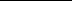 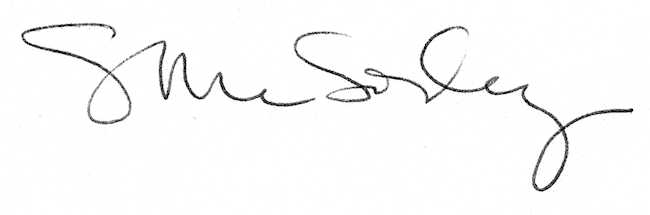 